Załącznik nr 2 do SWZ„Dostawa aparatu do znieczulania dla Szpitala Powiatowego Sp. z o.o.w Golubiu-Dobrzyniu” WYMAGANE PARAMETRY TECHNICZNE, FUNKCJONALNE I UŻYTKOWE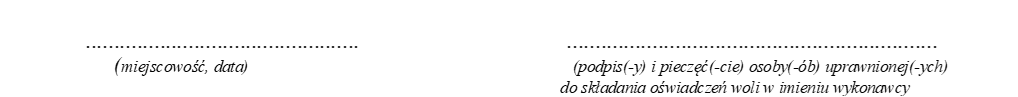 l.p.Wymagane warunki / parametry techniczne		Wymagany parametrOferowane parametry techniczneI.NazwaPODAĆI.TypPODAĆI.ProducentPODAĆI.Kraj pochodzeniaPODAĆI.Sprzęt fabrycznie nowy (nie dopuszcza sprzętu demonstracyjnego, regenerowanego)TAKI.Rok produkcji 2023TAKII.Wymagane warunki / parametry techniczneWymogi graniczneOferowane parametry techniczneParametry ogólneAparat na podstawie jezdnej, hamulce indywidualne na wszystkich kolach (hamulec centralny)TAKFabryczne uchwyty na dwie 10 litrowe butle rezerwowe, reduktory do butli O2 i N2O niewbudowaneTAKAparat przystosowany do pracy przy ciśnieniu sieci centralnej dla: O2, N2O, Powietrza od 2,7 kPa x 100TAKPodgrzewany system oddechowy, możliwe wyłączenie/ włączenie podgrzewania przez użytkownika w konfiguracji systemuTAKAwaryjne zasilanie elektryczne całego systemu z wbudowanego akumulatora na co najmniej 100 minut100 minut – 0 punktów powyżej 100 minut – 10 punktówBlat roboczy. Wbudowane, regulowane oświetlenie blatuTAKSzuflada na akcesoria z trwałym zamknięciem (typu: zamek na klucz, blokada mechaniczna); wysokość szuflady pozwala na pionowe ustawienie butelki z anestetykiem wziewnymTAKPrezentacja ciśnień gazów w sieci centralnej i w butlach rezerwowych na ekranie głównym respiratoraTAKSystem bezpieczeństwa zapewniający co najmniej 25% udział O2 w mieszaninie z N2OTAKElektroniczny mieszalnik: zapewniający utrzymanie ustawionego wdechowego stężenia tlenu przy zmianie wielkości przepływu świeżych gazów i utrzymanie ustawionego przepływu świeżych gazów przy zmianie stężenie tlenu w mieszaninie podawanej do pacjenta TAKAparat z czujnikami przepływu wdechowym i wydechowym. Czujniki termoanemometryczne (tzw. podgrzewane). Czujniki mogą być sterylizowane parowo TAKWirtualne przepływomierze prezentowane na ekranie aparatuTAKAparat przystosowany do prowadzenia znieczulania w technice Low Flow i Minimal FlowTAKRegulowany zawór ograniczający ciśnienie w trybie wentylacji ręcznej (APL) z funkcją natychmiastowego zwolnienia ciśnienia w układzie bez konieczności skręcania do minimumTAK, opisać Wbudowany przepływomierz O2 do niezależnej podaży tlenu przez maskę lub kaniulę donosową, regulacja przepływu co najmniej od 0 do 15 l/mindo 15 l/min. – 0 punktów powyżej 15 l/min. – 10 punktówMiejsce aktywne do zamocowania min. jednego parownika; TAKW dostawie 6 zbiorników jednorazowych z wapnem sodowanym, objętość pochłaniacza jednorazowego minimum 1200 mlTAK, podaćRespirator, tryby wentylacjiEkonomiczny respirator z napędem elektrycznym Zamawiający dopuszcza aparat do znieczulania z ekonomicznym respiratorem z napędem pneumatycznym.TAKWentylacja kontrolowana objętościowoTAKWentylacja kontrolowana ciśnieniowoTAKWentylacja synchronizowana ze wspomaganiem ciśnieniowym oddechów spontanicznych w trybie kontrolowanym objętościowo i w trybie kontrolowanym ciśnieniowo (VCV-SIMV/PS, PCV-SIMV/PS)TAKCPAP/PSVTAKFunkcja Pauzy (zatrzymanie wentylacji kontrolowanej np. na czas odsysania śluzu lub zmiany pozycji pacjenta), prezentacja na ekranie respiratora czasu pozostałego do zakończenia pauzy, czas trwania pauzy regulowany w zakresie do co najmniej  2 minutTAK, podać Automatyczne przełączenie na gaz zastępczy:
-po zaniku O2 na 100 % powietrze
-po zaniku N2O na 100 % O2
-po zaniku Powietrza na 100% O2
we wszystkich przypadkach bieżący przepływ Świeżych Gazów pozostaje stały (nie zmienia się)TAKAwaryjna podaż O2 i anestetyku z parownika po awarii zasilania sieciowego i rozładowanym akumulatorzeTAKRegulacje Zakres regulacji częstości oddechowej co najmniej od 4 do 100 odd/minTAK, podaćZakres regulacji plateau co najmniej od 0% do 50%TAK, podaćZakres regulacji I:E co najmniej od 5:1 do 1:5Zamawiający dopuszcza aparat do znieczulania z zakresem regulacji I:E od 4:1 do 1:8.TAK, podaćZakres regulacji objętości oddechowej w trybie kontrolowanym objętościowo co najmniej od 10 do 1500 mlTAK, podaćZakres regulacji czułości wyzwalacza przepływowego co najmniej od 0,3 l/min do 15 l/minTAK, podaćCiśnienie wdechowe regulowane w zakresie co najmniej  od 10 do 80 hPa (cmH2O)TAK, podaćWspomaganie ciśnieniowe w trybie PSV regulowane w zakresie od 3 cmH2O do co najmniej 60 cmH2OTAK, podaćRegulacja czasu narastania ciśnienia w fazie wdechowej  (nie dotyczy czasu wdechu),TAK, podaćRegulacja PEEP w zakresie co najmniej od 2 do 20 hPa (cmH2O); wymagana funkcja WYŁ (OFF)Zamawiający dopuszcza aparat do znieczulania z regulacją PEEP w zakresie od 3 do 30 hPa (cmH2O) z funkcją WYŁ (OFF).TAK, podaćZmiana częstości oddechowej automatycznie zmienia czas wdechu (Ti) - tzw. blokada I:E, możliwe wyłączenie tej funkcjonalności przez użytkownikaTAKZmiana nastawy PEEP powoduje automatyczną zmianę ciśnienia Pwdech (różnica pomiędzy PEEP i Pwdech pozostaje stała) możliwe wyłączenie tej funkcjonalności przez użytkownikaTAKPrezentacjePrezentacja krzywych w czasie rzeczywistym: p(t), CO2(t)TAKFunkcja timera (odliczanie do zera od ustawionego czasu) pomocna przy wykonywaniu czynności obwarowanych czasowo, prezentacja na ekranie respiratoraTAKPrezentacja ΔVT (różnicy między objętością wdechową a wydechową)TAKFunkcja stopera (odliczanie czasu od zera) pomocna przy kontroli czasu znieczulenia, kontroli czasu; prezentacja na ekranie respiratoraFunkcjonalnośćKolorowy ekran, o regulowanej jasności i przekątnej minimum 15”, sterowanie: ekran dotykowy i pokrętło funkcyjne, ekran wbudowany z przodu aparatuTAK, podaćPola parametrów wyświetlane na ekranie mogą być konfigurowane w czasie pracy, możliwe szybkie dopasowanie rozmieszczenia lub zmiany wyświetlanych parametrów w czasie operacji w zależności od aktualnych wymagań użytkownikaTAKMożliwe ustawienie różnych kolorów parametrów, np. ciśnienia - czerwone, objętości - zielone, w celu łatwiejszego odczytu TAKWyświetlanie ustawionych granic alarmowych obok mierzonego parametru, możliwe wyłączenie tej funkcjiTAKMożliwe kontynuowanie wentylacji mechanicznej w przypadku gdy pomiar przepływu ulegnie awarii (uszkodzony czujnik przepływu)TAKKonfiguracja urządzenia może być eksportowana i importowana do/z innych aparatów tej seriiTAKModuł gazowy w aparacie (pomiar w strumieniu bocznym): pomiary i prezentacja wdechowego i wydechowego stężenia: O2 (pomiar paramagnetyczny), N2O, CO2, anestetyki (SEV, DES, ISO), automatyczna identyfikacja anestetyku, MAC skorelowany do wieku pacjentaTAKPowrót próbki gazowej do układu oddechowegoTAKEksport do pamięci zewnętrznej USB: widoku ekranu (tzw. PrtScr lub zrzut ekranu), Dziennika (tzw. Rejestr  lub Dziennik Zdarzeń lub Logbook, gdzie zapisywane są parametry pracy), wyników TestuTAKAutomatyczne wstępne skalkulowanie parametrów wentylacji na podstawie wprowadzonej masy ciała i/lub wzrostu pacjentaTAKAlarmyFunkcja Autoustawienia alarmówTAKAlarm ciśnienia w drogach oddechowychTAKAlarm objętości minutowejTAKAlarm bezdechu generowany na podstawie analizy przepływu, ciśnienia, CO2TAKAlarm stężenia anestetyku wziewnegoTAKAlarm braku zasilania w O2, Powietrze, N2OTAKAlarm wykrycia drugiego anestetykuTAKAlarm Niski xMAC. Możliwa dezaktywacja monitorowania xMAC jako zabezpieczenie przed pojawianiem się alarmu Niski xMAC gdy stężenie anestetyku spada pod koniec znieczulaniaTAKInneInstrukcja obsługi i użytkowania w języku polskim, wersja drukowana, książkowa – nie dopuszcza się kserokopii TAKOprogramowanie w języku polskim.TAKSsak inżektorowy napędzany powietrzem z sieci centralnej, zasilanie ssaka z przyłączy w aparacie, zbiornik na wydzielinę o objętości minimum 700 ml.TAKDreny do podłączenia O2, N2O i Powietrza o dł. 5m każdy; wtyki typu AGATAKDodatkowe gniazda elektryczne, co najmniej 4 szt., zabezpieczone bezpiecznikamiTAK, podaćCałkowicie automatyczny test główny bez interakcji z użytkownikiem w trakcie trwania proceduryTAKLista kontrolna, czynności do wykonania przed rozpoczęciem testu, prezentowana na ekranie respiratora w formie grafik i tekstu objaśniających poszczególne czynnościTAKSystem ewakuacji gazów, zintegrowany, z niezbędnymi akcesoriami umożliwiającymi podłączenie do odciągu szpitalnego, wskaźnik przepływu ewakuowanych gazów TAKWymagane akcesoria dodatkowe Zbiornik wielorazowy na wapno, możliwa sterylizacja parowa w temperaturze 134 st. CTAKJednorazowe układy oddechowe - 10 szt. (worek oddechowy 2 L, długość rur co najmniej 170 cm)TAKJednorazowe wkłady na wydzielinę z żelem – 25 szt.TAKPułapki wodne do modułu gazowego – 12 szt.TAKLinie próbkujące – 10 szt. TAKMonitor do aparatu, wymagania ogólneMonitor o budowie kompaktowej, z kolorowym ekranem LCD o przekątnej przynajmniej 15 cali, z wbudowanym zasilaczem sieciowym, przeznaczony do monitorowania noworodków, dzieci i dorosłychTAK3.Wygodne sterowanie monitorem za pomocą stałych przycisków i menu ekranowego w języku polskim.
Stałe przyciski zapewniają dostęp do najczęściej używanych funkcji.
Obsługa menu ekranowego: wybór przez dotyk elementu na ekranie, zmiana wartości i wybór pozycji z listy – za pomocą pokrętła, potwierdzanie wyboru i zamknięcie okna dialogowego przez naciśnięcie pokrętła. Możliwość zmiany wartości, wybrania pozycji z listy, potwierdzenia wyboru i zamknięcia okna za pomocą tylko ekranu dotykowegoTAK4.Możliwość wykorzystania monitora do transportu: 
- nie cięższy niż 7,5 kg
- wyposażony w wygodny uchwyt do przenoszenia
- wyposażony w akumulator dostępny do wymiany przez użytkownika, wystarczający przynajmniej na 5 godzin pracy
- w komplecie system mocowania monitora, umożliwiający szybkie zdjęcie bez użycia narzędzi i wykorzystanie monitora do transportu pacjenta
- monitor jest gotowy do uruchomienia łączności bezprzewodowej, umożliwiającej centralne monitorowanie podczas transportuTAK5.Chłodzenie bez wentylatora TAK6.Możliwość dopasowania sposobu wyświetlania parametrów do własnych wymagań. Ilość różnych przebiegów (krzywych) dynamicznych możliwych do jednoczesnego wyświetlenia na ekranie monitora – minimum 8. Dostępny ekran dużych liczb i ekran z krótkimi trendami obok odpowiadających im krzywych dynamicznych.TAK7.Możliwość skonfigurowania, zapamiętania w monitorze i późniejszego przywołania przynajmniej 3 własnych zestawów parametrów pracy monitora TAK8.Trendy tabelaryczne i graficzne wszystkich mierzonych parametrów przynajmniej z 6 dni, z możliwością przeglądania przynajmniej ostatniej godziny z rozdzielczością lepszą niż 5 sekundTAK9.Funkcja zapamiętywania krzywych dynamicznych z min. 96 godzinTAK10.Oprogramowanie realizujące funkcje:
- kalkulatora lekowego
- kalkulatora parametrów hemodynamicznych, wentylacyjnych i natlenienia
- obliczeń nerkowychTAK11.Monitor umożliwia wyświetlanie danych z innego monitora pacjenta podłączonego do tej samej sieci, również w przypadku braku lub wyłączenia centraliTAK12.Monitor wyposażony we wbudowany rejestrator taśmowy, drukujący przynajmniej 3 krzywe dynamiczneZamawiający dopuszcza aparat do znieczulania z kardiomonitorem bez wbudowanego rejestratora taśmowego.TAK13.Monitor zamocowany na oferowanym aparacie do znieczulania i połączony z nim, wyświetla przebiegi dynamiczne, łącznie z pętlami oddechowymi, oraz wartości liczbowe danych z aparatu.TAK14.Możliwości monitorowania parametrów15.Pomiar EKGTAK16.EKG z analizą arytmii, możliwość pomiaru z 3 elektrod i z 5 elektrod, po podłączeniu odpowiedniego przewoduTAK17.Zakres pomiarowy przynajmniej: 15-350 uderzeń/minutęTAK18.Pomiar odchylenia STTAK19.Monitorowanie arytmii z rozpoznawaniem przynajmniej 16 różnych arytmiiTAK20.Pomiar saturacji i tętna (SpO2)TAK21.Pomiar SpO2 algorytmem Nellcor lub równoważnym pod względem wszystkich opublikowanych parametrów dotyczących jakości pomiaruTAK22.Nieinwazyjny pomiar ciśnienia krwiTAK23.Pomiar ciśnienia ręczny i automatyczny z ustawianym czasem powtarzania do 8 godzinTAK24.Możliwość włączenia automatycznego blokowania alarmów saturacji podczas pomiaru saturacji i NIBP na tej samej kończynieTAK25.Inwazyjny pomiar ciśnieniaTAK26.Możliwość przypisania do poszczególnych torów pomiarowych inwazyjnego pomiaru ciśnienia nazw powiązanych z miejscem pomiaru, w tym ciśnienia tętniczego, ciśnienia w tętnicy płucnej, ośrodkowego ciśnienia żylnego i ciśnienia śródczaszkowego. Możliwość jednoczesnego pomiaru trzech ciśnieńTAK27.Pomiar temperatury TAK28.Wyświetlanie temperatury T1, T2 i różnicy temperaturTAK29.Pomiar zwiotczeniaTAK30.Pomiar przewodnictwa nerwowo mięśniowego za pomocą stymulacji nerwu łokciowego i rejestracji odpowiedzi za pomocą czujnika 3D, mierzącego drgania kciuka we wszystkich kierunkach, bez konieczności kalibracji czujnika przed wykonaniem pomiaru. Dopuszczalny pomiar za pomocą dodatkowego monitora.Dostępne metody stymulacji, przynajmniej:
- Train Of Four, obliczanie T1/T4 i Tref/T4
- TOF z ustawianymi odstępami automatycznych pomiarów
- Tetanus 50 Hz
- Single TwitchTAK31.Możliwość pomiarów przewodnictwa nerwowo mięśniowego u dorosłych i dzieciTAK32.Możliwość stosowania czujników jednorazowych.TAK33.Wymagane akcesoria pomiaroweTAK34.Przewód EKG do podłączenia 3 elektrodTAK35.Czujnik SpO2 dla dorosłych z przewodem przedłużającym, jeśli wymagany do poprawnej pracyTAK36.Wężyk do podłączenia mankietów do pomiaru ciśnienia i mankiet pomiarowy dla dorosłych w 3 różnych rozmiarachTAK37.Czujnik temperatury skóryTAK38.Akcesoria do pomiaru ciśnienia metodą inwazyjną przynajmniej w 1 torzeTAK39.Akcesoria do pomiaru NMT dla dorosłychTAK40.Parametry monitora TAK41.Monitor wyposażony w tryb nocny, ograniczający jasność podświetlenia ekranuTAK42.Dedykowane gniazdo w jednostce głównej monitora umożliwiające podłączenie linki zabezpieczającej przed kradzieżąTAK43.W trybie „standby” monitor wyświetla na ekranie duży zegar, pokazujący aktualny czasTAK